ПРЕДМЕТ: Обавештење o продужењу рока за достављање понуда поЈН 4005/14 –„Вентили сигурности котла блока А1“ Поштовани,У складу са чланом 63. став 5. Закона о јавним набавкама (Сл. гласник РС 124/12), обавештавамо Вас да наручилац Привредно друштво „Термоелектране Никола Тесла” д.о.о. Обреновац продужава рок за доставу понуда по јавној набавци број 4005/14.Нови рок за доставу понуда је 23.04.2014. године до 12:30 часова.Јавно отварање понуда обавиће се истог дана у 13:00 часова у просторијама ПКА, ТЕНТ А Обреновац КОМИСИЈА за ЈН 4005/14 ------------------------------------------------------------------------------------------------------------------------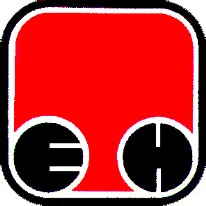 Електропривреда Србије  - ЕПСПривредно ДруштвоТермоелектране Никола Тесла,  Обреновац